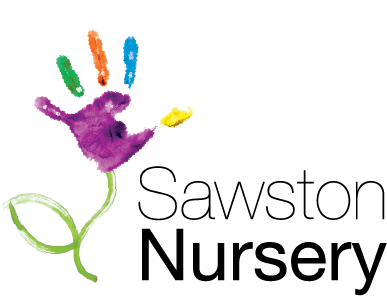 Nursery Practitioner Level 2/3 (Float Staff Member)We are looking for 1 x temporary member of staff to join our float team working in our well-established day nursery within the village of Sawston, Cambridge.This position is to cover maternity leave in the first instance.You must have experience of childcare, a passion for working with children and be prepared to work in different classrooms around the nursery with children aged between 5 months – 4 years. You will also need to be a good team player and having a good sense of humour is essential for this role.This is a full time post starting as soon as possible. So if you are interested and would like to apply please call us today on:01223 472018 and ask for Tina.tina.spencer@sawstonnursery.org